"Родители, будьте осмотрительнее!"Цель:
формирование навыков безопасного поведения детей на дорогах.
Задачи:
• Создавать условия для сознательного изучения детьми Правил дорожного  движения.
• Развитие у детей способности к предвидению возможной опасности в  конкретно меняющейся ситуации и построению адекватно безопасного   поведения. 
• Вырабатывать у дошкольников привычку правильно вести себя на дорогах;
• Воспитывать в детях грамотных пешеходов.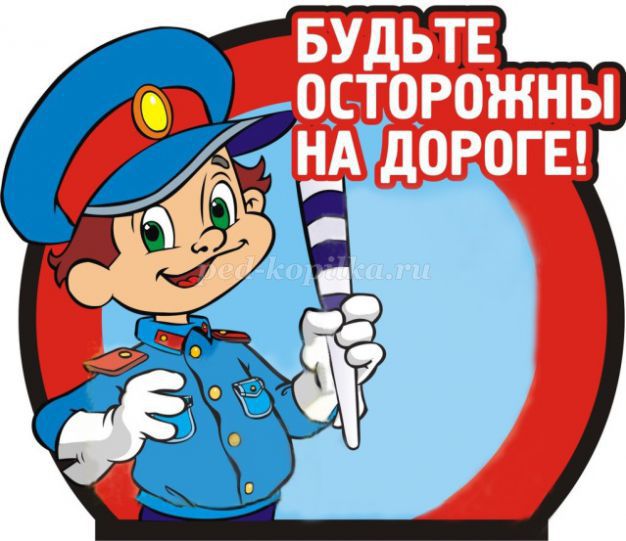 
          Как часто можно видеть, когда родители, держа за руку своего ребёнка, спешат, бегут через дорогу, нарушая Правила дорожного движения. Они не потрудились объяснить ребёнку, как правильно вести себя на улице, забыв об ответственности за каждый свой неверный шаг. А дети, копируя поведение своих мам и пап, попадают в опасные ситуации.
        Родители должны помнить, что именно они являются для своего ребёнка главным примером правильного и безопасного поведения на улице. Необходимо своевременно обучать детей ориентироваться в дорожной ситуации, воспитывать у ребёнка потребность быть дисциплинированным и внимательным, осторожным и осмотрительным.

     Помните! Нарушая правила дорожного движения, вы как бы                  негласно разрешаете нарушать их своим детям!

        Учите ребёнка не спешить при переходе улицы, переходить проезжую часть только тогда, когда обзору никто и ничто не мешает, прежде чем перейти, дождитесь, чтобы транспорт отъехал от остановки. Оказавшись рядом со стоящим автобусом, предложите ребёнку остановиться, внимательно осмотреться, не приближается ли машина.        В детском возрасте отсутствует навык безопасного поведения на улицах и дорогах, умение наблюдать: осматривать свой путь, замечать автомобиль, оценивать его скорость, направление движения, возможность внезапного появления автомобиля из-за стоящего транспорта, из-за кустов, киосков, заборов.

        Дорога от дома в детский сад и обратно идеально подходит для того, что бы дать ребёнку знания, формировать у него навыки безопасного поведения на улице. У ребёнка целая гамма привычек формируется с самого раннего детства. Именно поэтому, начиная с 1, 5-2 лет необходимо формировать у него комплект «транспортных» привычек.Сопровождая ребенка, родители должны соблюдать следующие требования:• Из дома выходить заблаговременно, чтобы ребёнок привыкал идти не   спеша.
• Перед переходом проезжей части обязательно остановитесь.    Переходите дорогу размеренным шагом.
• Приучайте детей переходить проезжую часть только на пешеходных    переходах.
• Никогда не выходите на проезжую часть из-за стоящего транспорта и    других предметов, закрывающих обзор.
• Увидев трамвай, троллейбус, автобус, стоящей на противоположной    стороне не спешите, не бегите.
• Выходя на проезжую часть, прекращайте посторонние разговоры с ребёнком, он должен привыкнуть к необходимости сосредотачивать  внимание на дороге.
• Переходите улицу строго под прямым углом.
• Переходите проезжую часть только на зелёный сигнал светофора, предварительно обязательно убедитесь в безопасности перехода.
• При переходе и на остановках общественного транспорта крепко держите ребёнка за руку.
• Из транспорта выходите впереди ребёнка, чтобы малыш не упал.
• Привлекайте ребёнка к участию в наблюдении за обстановкой на дороге.
• Покажите безопасный путь в детский сад,  магазин.
• Никогда в присутствии ребёнка не нарушайте ПДД.К моменту поступления ребёнка в школу он должен усвоить и соблюдать следующие правила поведения на улице и в транспорте:• Играй только в стороне от дороги.
• Переходи улицу там, где обозначены указатели перехода, на    перекрёстках по линии тротуара.
• Переходи улицу только шагом, не беги.
• Следи за сигналом светофора, когда переходишь улицу.
• Посмотри при переходе улицы сначала налево, потом направо.
• Не пересекай путь приближающемуся транспорту
• Трамваи всегда обходи спереди.
• Входи в любой вид транспорта и выходи из него только тогда, когда он   стоит.
• Не высовывайся из окна движущегося транспорта.
• Выходи из машины только с правой стороны, когда она подъехала к    тротуару или обочине дороги.
• Не выезжай на велосипеде на проезжую часть.
• Если ты потерялся на улице-не плачь. Попроси взрослого прохожего или    полицейского помочь.Уважаемые родители!        Вы являетесь для детей образцом поведения. Вы — объект любви и подражания для ребёнка. Это необходимо помнить всегда и тем более, когда вы делаете шаг на проезжую часть дороги вместе с малышом.

        Чтобы ребёнок не попал в беду, воспитывайте у него уважение к правилам дорожного движения терпеливо, ежедневно, ненавязчиво.

        Ребёнок должен играть только во дворе под вашим наблюдением. Он должен знать: на дорогу выходить нельзя.

        Не запугивайте ребёнка, а наблюдайте вместе с ним и используйте ситуацию на дороге, дворе,  улице; объясните, что происходит с транспортом, пешеходами.

        Развивайте у ребёнка зрительную память, внимание. Для этого создавайте дома игровые ситуации.
Пусть ваш малыш сам приведёт вас в детский сад и из детского сада домой.Ваш ребёнок должен знать:- на дорогу выходить нельзя;
- дорогу можно переходить только со взрослыми, держась за руку   взрослого;
- переходить дорогу надо по переходу спокойным шагом;
- пешеходы — это люди, которые идут по улице;
- для того чтобы был порядок на дороге, чтобы не было аварий, чтобы  пешеход не попал под машину, надо подчиняться светофору: красный   свет — движенья нет, жёлтый свет — внимание, а зелёный   говорит: «Проходи путь открыт»;
- машины бывают разные (грузовые, легковые) -  это транспорт.     Машинами управляют водители. Для транспорта предназначено шоссе   (дорога). Когда мы едем в транспорте, нас называют пассажирами. Во   время езды в транспорте нельзя высовываться из окна.